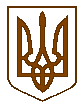 БУЧАНСЬКА     МІСЬКА      РАДАКИЇВСЬКОЇ ОБЛАСТІДЕСЯТА  СЕСІЯ   СЬОМОГО  СКЛИКАННЯР  І   Ш   Е   Н   Н   Я« 28  »  квітня  2016 р. 						                №  343  - 10 –VІIПро  роботу  КП «Бучабудзамовник» щодо виконання функцій  замовника із будівництва житла та соцкультпобуту за 2015 рік у місті Буча                    Заслухавши інформацію   директора  КП «Бучабудзамовник», Демченко С.А. про роботу підприємства щодо виконання функцій замовника із будівництва житла та соцкультпобуту за 2015рік., керуючись Законом України “Про місцеве самоврядування в Україні”,  Бучанська міська радаВИРІШИЛА:Інформацію директора КП «Бучабудзамовник», Демченко С.А. про роботу підприємства щодо виконання функцій замовника із будівництва житла та соцкультпобуту за 2015рік., взяти до відома (Додаток №1).КП «Бучабудзамовник» посилити контроль за якістю та своєчасним виконанням робіт підрядними організаціями.КП «Бучабудзамовник» налагодити роботу щодо залучення  інвестиційних компаній для розбудови міста. Контроль за виконанням данного рішення покласти на комісію з питань соціально-економічного розвитку, підприємництва та житлово-комунального господарства.Міський голова    			                                                          А.П.Федорук